Załącznik do uchwały nr 481 Senatu UŁ z dnia 14 czerwca 2019 r.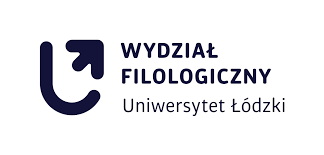 Opis programu studiów I stopnia dla kierunku informacja w środowisku cyfrowym od roku akademickiego 2019/20201. Nazwa kierunkuInformacja w środowisku cyfrowym2. Opis kierunkuKierunek Informacja w środowisku cyfrowym powstał jako odpowiedź na zapotrzebowanie ze strony pracodawców na specjalistów w zakresie publikowania sieciowego, obsługi instytucji i firm z sektora informacyjnego prowadzących działalność wirtualną (internetowe księgarnie, wydawnictwa, biblioteki cyfrowe, repozytoria), a także na pracowników kompetentnych w zakresie tworzenia baz danych i zarządzania treścią elektroniczną. Studia na kierunku Informacja w środowisku cyfrowym kształcą i rozwijają kompetencje przydatne w społeczeństwie informacyjnym, w którym korzystanie z nowoczesnych technologii informacyjnych i komunikacyjnych stało się zjawiskiem powszechnym i będzie nadal postępować. Absolwenci kierunku Informacja w środowisku cyfrowym są przygotowani  do rozpoczęcia kariery zawodowej w różnych typach instytucji i organizacji funkcjonujących, w mniejszym lub większym stopniu, w środowisku cyfrowym.W ramach studiów przewidziano dwie specjalizacje: 1) Zarządzanie informacją – dla osób preferujących w przyszłości pracę związaną z zarządzaniem procesami informacyjnymi w różnego typu instytucjach (publicznych i prywatnych) oraz 2) Wirtualne instytucje książki – dla studentów preferujących w przyszłości pracę w instytucjach związanych z książką i jej obiegiem w systemach wirtualnych. Wzorce międzynarodoweTreści kierunku nawiązują do programów kształcenia prowadzonych w wielu uczelniach zagranicznych pod nazwą „Information Science”, gdzie szczególny nacisk kładzie się na wiedzę informatologiczną, wykorzystywaną w wielu firmach sektora prywatnego. W ramach kierunku prowadzonego w UŁ studenci mają możliwość wyjazdów na studia do innych krajów UE oraz na praktyki w ramach programu ERASMUS + oraz ERASMUS MUNDUS. Najlepsi studenci mogą się starać o stypendia fundacji oraz o studia w krajowym programie MOST. Katedra Informatologii i Bibliologii ma podpisane umowy o współpracy w ramach programu ERASMUS+ z uniwersytetami w Norwegii, Czechach, Chorwacji, Hiszpanii i na Łotwie.3. Poziom studiówStudia pierwszego stopnia – licencjackie: 6 semestrów, łącznie 180 ECTS.4. Profil studiówogólnoakademicki5. Forma studiówstacjonarne6. Zasadnicze cele kształcenia, w tym nabywane przez absolwenta/kę kwalifikacjeKształcenie na kierunku Informacja w środowisku cyfrowym ma na celu:przekazanie podstawowej wiedzy o:- procesach zachodzących w społeczeństwie informacyjnym i gospodarce opartej na wiedzy;- współczesnym rynku medialnym i systemach komunikowania elektronicznego;- zasadach pracy w instytucjach i organizacjach przetwarzających i udostępniających informację w różnych formach i formatach;- organizacji,  funkcjonowaniu, wykorzystaniu i znaczeniu wirtualnych instytucji książki: wydawnictw, księgarni, repozytoriów, bibliotek cyfrowych;wykształcenie podstawowych umiejętności:- pozyskiwania, przetwarzania i udostępniania dla celów profesjonalnych informacji obecnych w środowisku cyfrowym;- krytycznego myślenia, wiązania ze sobą faktów oraz wyciągania wniosków z posiadanych danych;wykształcenie kompetencji społecznych umożliwiających absolwentowi efektywne funkcjonowanie w środowisku profesjonalnym, podejmowanie pracy w zespole, a także skuteczne komunikowanie się w mowie i piśmie, umiejętne śledzenie i wykorzystywanie w praktyce zawodowej dorobku bibliologii, informatologii oraz dyscyplin pokrewnych.7. Tytuł zawodowy uzyskiwany przez absolwenta/kęlicencjat8. Możliwości zatrudnienia i kontynuacji kształcenia absolwenta/kiW rozumieniu Rozporządzenia Ministra Pracy i Polityki Socjalnej z dnia 7 sierpnia 2014 r. w sprawie klasyfikacji zawodów i specjalności na potrzeby rynku pracy, zakresu jej stosowania (Dz. U. z 2014 r. poz. 1145 z późniejszymi zmianami Dz. U. 2016 poz. 1876, tekst jednolity Dz. U. 2018 poz. 227) oraz w odniesieniu do szerokich poziomów kompetencji określonych w ISCO-08, a także poziomów kształcenia zawartych w Międzynarodowej Standardowej Klasyfikacji absolwenci Informacji w środowisku cyfrowym I stopnia są przygotowani do wykonywania zawodów klasyfikowanych zwłaszcza w grupie wielkiej 2. (specjaliści), 3. (technicy i średni personel) i 4. (pracownicy biurowi). Wiedza, umiejętności i postawy kształtowane na studiach mogą być przydatne zwłaszcza w wykonywaniu poniższych zawodów, na ogół po odpowiednim stażu zawodowym lub zdobyciu kolejnych kompetencji:Grupa 2 wielka: Specjaliści262201     Analityk informacji i raportów medialnych262202     Analityk ruchu na stronach internetowych262204     Broker informacji (researcher)262205     Menedżer zawartości serwisów internetowych262206     Specjalista informacji naukowej, technicznej i ekonomicznej262207     Specjalista zarządzania informacją262208     Specjalista zarządzania dokumentacją264104     Redaktor wydawniczy264207     Redaktor serwisu internetowego265902     Bloger / vlogerGrupa 3 wielka: Technicy i inny średni personel343303     Technik informacji naukowej343390     Pracownicy bibliotek, informacji naukowej i pokrewni343390     Pozostali pracownicy bibliotek, galerii, muzeów, informacji naukowej i pokrewni351404     Projektant stron internetowych (webmaster)Grupa 4 wielka: Pracownicy biurowi4110          Pracownicy obsługi biurowej413103     Operator edytorów tekstu 422590     Pozostali pracownicy biur informacji441401     Archiwista dokumentów elektronicznych441402     Archiwista zakładowy441403     Technik archiwista441490     Pozostali technicy archiwiści i pokrewni4419         Pracownicy obsługi biura gdzie indziej niesklasyfikowani441901     Asystent do spraw wydawniczychPo Informacji w środowisku cyfrowym absolwent może znaleźć zatrudnienie w różnorodnych instytucjach sektora publicznego i prywatnego, w których cenione są umiejętności zarządzania informacją i tworzenia e-contentu:- w ośrodkach informacji (w tym informacji naukowej w bibliotekach naukowych);repozytoriach danych;- w wydawnictwach i księgarniach tradycyjnych i sieciowych;- w agencjach informacyjnych i wywiadowniach gospodarczych;- w archiwach tradycyjnych i elektronicznych;- w agencjach promocyjno-reklamowych;- w bibliotekach (za wyjątkiem szkolnych i pedagogicznych).Absolwent Informacji w środowisku cyfrowym może kontynuować kształcenie na studiach magisterskich, których rekrutacja i wymagania wstępne przewidują kompetencje zdobyte na I stopniu przedstawianego kierunku. W szczególności może kontynuować kształcenie w ramach studiów drugiego stopnia na kierunku Informatologia z biznesowym językiem angielskim, wybierając wśród specjalizacji Architektura informacji lub Nowoczesne bibliotekarstwo, bądź w ramach studiów podyplomowych.9. Wymagania wstępne, oczekiwane kompetencje kandydataDo podjęcia studiów upoważnione są osoby posiadające świadectwo dojrzałości albo inny dokument uznany za równoważny polskiemu świadectwu dojrzałości. Od kandydatów oczekuje się zdolności do logicznego myślenia oraz otwartości na współpracę, mile widziane jest również zainteresowanie procesami zachodzącymi w społeczeństwie informacyjnym.Znajomość języka angielskiego na poziomie min. B1.Rekrutacja na studia odbywa się zgodnie z zasadami określonymi w uchwale Senatu UŁ.10. Dziedziny i dyscypliny naukowe, do których odnoszą się efekty uczenia się z uwzględnieniem procentowych udziałów, w jakich program odnosi się do właściwych dla kierunku dyscyplin naukowych:Dziedzina nauk humanistycznych: 66,8%Dyscypliny naukowe:dyscyplina wiodąca: nauka o kulturze i religii: 59%dyscypliny uzupełniające: 7,8% (językoznawstwo, literaturoznawstwo)Dziedzina nauk społecznych: 33,2%Dyscyplina naukowa: nauka o komunikacji społecznej i mediach: 33,2%11. Kierunkowe efekty uczenia się w obszarze nauk humanistycznych dla profilu ogólnoakademickiego wg charakterystyk pierwszego i drugiego stopnia PRKTabela: Efekty uczenia się dla kierunku Informacja w środowisku cyfrowym12. Efekt uczenia się z zakresu ochrony własności intelektualnej i prawa autorskiegoAbsolwent zna i rozumie:13. Wnioski z analizy zgodności efektów uczenia się z potrzebami rynku pracy i otoczenia społecznego, wnioski z analizy monitoringu karier zawodowych absolwentów oraz sprawdzone wzorce międzynarodowe przy jednoczesnym uwzględnieniu specyfiki kierunkuWydział Filologiczny nie posiada własnej jednostki monitorującej losy absolwentów. Powołana w tym celu ogólnouczelniana jednostka posiada niewiele informacji na temat miejsc zatrudnienia absolwentów poszczególnych kierunków studiów Wydziału Filologicznego ze względu na mały odsetek studentów wyrażających zgodę na takie monitorowanie. Dodatkowo nie ma możliwości przeprowadzenia monitoringu losów zawodowych absolwentów kierunku Informacja w środowisku cyfrowym, ponieważ pierwszy cykl został ukończony w 2018 roku. Biuro Karier Zawodowych Uniwersytetu Łódzkiego nie dysponuje jeszcze odpowiednim raportem dla absolwentów tego rocznika.14. Związek studiów z misją uczelni i jej strategią rozwojuWskazana w Uchwale Senatu Uniwersytetu Łódzkiego nr 130 z dnia 18 września 2017 r. misja i strategia Uniwersytetu Łódzkiego nawiązuje do ponad 70-letniej tradycji akademickiej uczelni, której pierwszym rektorem był prof. Tadeusz Kotarbiński. Na misję uczelni składają się pojęcia wspólnoty, otwartości, jedności w różnorodności, innowacyjności dla rozwoju oraz elitarności, z którymi są zbieżne założenia kierunku Informacja w środowisku cyfrowym, łączącym zagadnienia jakości informacji, znajomości języka obcego, współistnienia i współdziałania dyscyplin naukowych w obrębie nauk humanistycznych oraz oferowania studentom kompetencji zawodowych i społecznych przydatnych na rynku pracy. Program studiów i sylabusy poszczególnych przedmiotów zostały tak skonstruowane, by zgodnie ze Strategią UŁ, łączyć ukazywanie dorobku nauki i wartości praktycznych oraz zachęcać do wykorzystywania osiągnięć nauki w działalności profesjonalnej, przez co kierunek studiów jest zbieżny z przyjętą Strategią Wydziału Filologicznego UŁ na lata 2015-2020.Koncepcja kształcenia i program studiów odpowiada w pełni strategii Uniwersytetu Łódzkiego również ze względu na wymieniony w dokumencie priorytet umiędzynaradawiania kształcenia. Program studiów zakłada przygotowanie studentów do samodzielnego zdobywania nowych kompetencji oraz do podjęcia studiów II i III stopnia, a także kontynuacji kształcenia również za granicą, stwarzając tym samym podstawy dla skutecznego uczenia się przez całe życie.15. Różnice w stosunku do innych programów studiów o podobnie zdefiniowanych celach i efektach uczenia się prowadzonych na Uniwersytecie ŁódzkimKierunek Informacja w środowisku cyfrowym kładzie nacisk na zagadnienia związane z przetwarzaniem informacji elektronicznej w środowiskach naukowych i zawodowych. Program kierunku oparty jest przede wszystkim na zagadnieniach wyszukiwania, gromadzenia i przetwarzania danych w różnej postaci, co stanowi o jego oryginalności w stosunku do pozostałych kierunków prowadzonych w Uniwersytecie Łódzkim.Na Uniwersytecie Łódzkim dostępna jest szeroka oferta dydaktyczna kierunków studiów w zakresie pracy z informacją (m.in. kierunki: Lingwistyka dla biznesu, Geoinformacja, Big Data i nowe technologie, Nowe media i kultura cyfrowa), realizowana w ich ramach tematyka dotyczy zagadnień szczegółowych (odpowiednio: lingwistycznych, geograficznych, informatycznych, kulturoznawczych). Zajęcia na kierunku Informacja w środowisku cyfrowym koncentrują się wokół teorii i praktyki zarządzania informacją.16. Plany studiów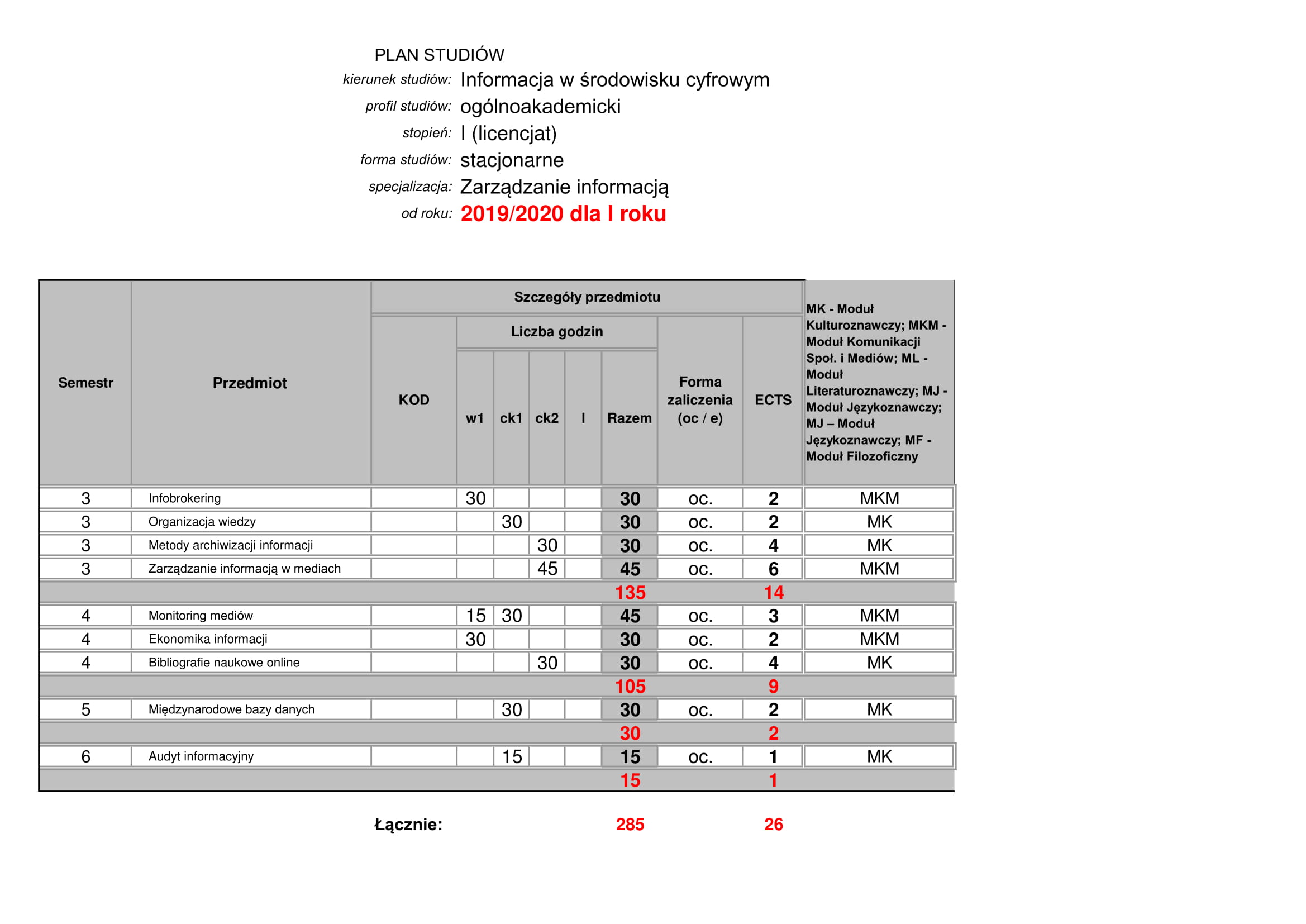 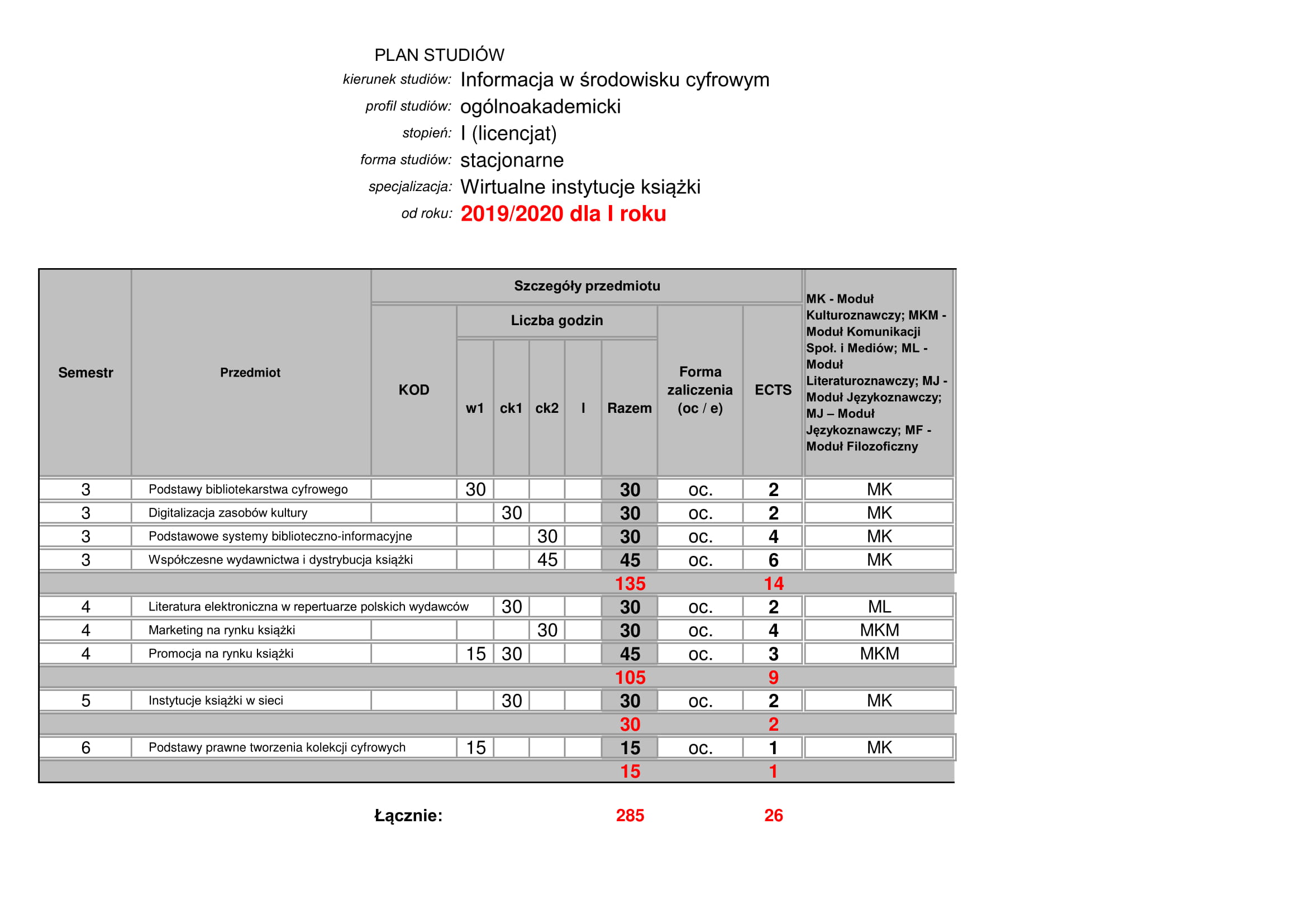 17. Bilans punktów ECTS wraz ze wskaźnikami charakteryzującymi program studiów- łączna liczba punktów, jakie musi zdobyć student w ciągu 6 semestrów, by uzyskać kwalifikacje właściwe dla kierunku Informacja w środowisku cyfrowym: 180 ECTS;- łączna liczba punktów ECTS, którą student musi uzyskać na zajęciach kontaktowych (wymagających bezpośredniego udziału wykładowców i studentów) nie mniej niż 50% ECTS dla studiów stacjonarnych oraz mniej niż 50% ECTS dla studiów niestacjonarnych): 176 ECTS (bez praktyk)- łączna liczba punktów ECTS, którą student musi uzyskać w ramach zajęć kształtujących umiejętności praktyczne: 2 ECTS (praktyki)- łączna liczba punktów ECTS, którą student musi uzyskać realizując moduły kształcenia w zakresie zajęć ogólnouczelnianych lub na innym kierunku studiów, o ile program studiów je przewiduje: 6 ECTS- łączna liczba punktów ECTS, którą student musi uzyskać w ramach zajęć z dziedziny nauk humanistycznych: 119 ECTS (dla specjalizacji Zarządzanie informacją) lub 125 ECTS (dla specjalizacji Wirtualne instytucje książki)- łączna liczba punktów ECTS, którą student musi uzyskać w ramach zajęć z dziedziny nauk społecznych: 57 ECTS (dla specjalizacji Zarządzanie informacją) lub 51 ECTS (dla specjalizacji Wirtualne instytucje książki).19. Opis poszczególnych przedmiotówOpisy przedmiotów (sylabusy) dostępne są w systemie USOS.20. Relacje między efektami kierunkowymi a efektami uczenia się zdefiniowanymi dla poszczególnych modułów zajęć:Zajęcia lub grupy zajęć wraz z przypisaniem do każdego modułu efektów uczenia się oraz liczby punktów ECTS.Tabela. Moduły i zajęcia dla wszystkich studentówTabela. Moduły i zajęcia w ramach specjalizacji: Zarządzanie informacjąTabela. Moduły i zajęcia w ramach specjalizacji: Wirtualne instytucje książkiTabela: Macierz efektów uczenia się z przyporządkowaniem do poszczególnych przedmiotów.21. Sposoby weryfikacji zakładanych efektów uczenia się przez studentów/kiSzczegółowe sposoby weryfikacji efektów uczenia się są podane w sylabusach poszczególnych przedmiotów. Weryfikacja efektów uczenia się prowadzona jest na różnych etapach kształcenia: •	poprzez zaliczenia cząstkowe (zaliczenia wszystkich form zajęć w ramach poszczególnych modułów),•	weryfikację efektów uczenia się uzyskiwanych w trakcie praktyk kierunkowych zawodowych ciągłych,•	weryfikację założonych w programie studiów efektów uczenia się poprzez seminarium dyplomowe i przygotowanie pracy dyplomowej, a także w trakcie egzaminu dyplomowego.W tabeli ujęto zestaw form weryfikacji wiedzy, umiejętności i kompetencji społecznych dla efektów uczenia się planowanych na kierunku Informacja w środowisku cyfrowym. Prowadzący zajęcia powinien ocenić efekt za pomocą co najmniej jednej formy weryfikacji.Tabela: Sposoby weryfikacji efektów uczenia się osiąganych przez studentów22. Wymiar, zasady i forma odbywania praktyk zawodowych przez studentów/kiWymiar praktyk120 godzinZasady odbywania praktyk zawodowychPraktyka powinna odbywać się w szeroko rozumianym sektorze biznesowym (profit i non-profit) – ośrodku lub oddziale informacji i promocji, firmie świadczącej usługi w sektorze informacyjnym, usługowym lub w bibliotece (w zależności od zainteresowań studenta oraz wybranej specjalizacji).ostateczną decyzję o miejscu odbycia praktyki podejmuje opiekun praktyk. Student może samodzielnie znaleźć miejsce do realizacji praktyki zawodowej pod warunkiem, że uzyska akceptację opiekuna praktyk.jednorazowy pobyt w placówce, w której realizowana jest praktyka, nie może być krótszy niż 5 godzin.praktyki nie można odbywać w terminie zajęć.należy skontaktować się z opiekunem praktyk w celu ustalenia miejsca praktyki i odebrania: porozumienia między UŁ a instytucją organizującą praktykę, skierowania, programu praktyk oraz dziennika praktyk.termin i miejsce praktyk wakacyjnych należy uzgodnić najpóźniej do końca sesji letniej w czerwcu.bez konieczności odbywania praktyki zaliczenie otrzymują osoby, które w danym roku akademickim są zatrudnione w ośrodkach informacji lub firmach prywatnych (na stanowiskach wymagających pracy w zakresie zarządzania informacją) i przepracowały co najmniej 3 miesiące oraz osoby, które nie pracują na wskazanych stanowiskach, ale przepracowały wcześniej co najmniej 3 miesiące w ciągu ostatnich 4 lat. W tym trybie zaliczenie praktyki uzyskuje się na podstawie stosownych zaświadczeń.na czas praktyk student jest zobowiązany posiadać ubezpieczenie NNW.Studenci otrzymują ponadto możliwość starania się o praktyki w ramach programu ERASMUS+.Praktyka zawodowa (opcje do wyboru: biblioteka – dział cyfrowej obróbki danych, wydawnictwo, księgarnia, archiwum, ośrodki informacji, firmy świadczące usługi w sektorze informacyjnym).Forma praktykiPraktyki zawodowe kierunkowe ciągłeEfekty uczenia się01I-1A _W01, 01I-1A _W02, 01I-1A _U02, 01I-1A _U07, 01I-1A _U08, 01I-1A _U09, 01I-1A _K03, 01I-1A _K04, 01I-1A _K05, 01I-1A _K06Cele i zadaniaW trakcie praktyki następuje kształtowanie kompetencji studenta przez: zapoznanie się ze specyfiką pracy placówki, w której praktyka jest odbywana, w szczególności poznanie realizowanych przez nią zadań, sposobu funkcjonowania, organizacji pracy, pracowników oraz prowadzonej dokumentacji;obserwowanie: • procesów komunikowania interpersonalnego i społecznego w placówce, ich prawidłowości i zakłóceń, • reguł panujących w placówce, w której odbywają się praktyki, • organizacji pracy w placówce, w której odbywają się praktyki. współdziałanie z zakładowym opiekunem praktyk w: • realizacji powierzonych zadań, • uczestnictwie w pracy w zespole, • wykorzystywaniu środków multimedialnych i technologii informacyjnej, • konsultacji w celu omawiania zaobserwowanych procesów oraz procesów, w których student wziął udział. dokumentację przebiegu praktyk poprzez: • regularne prowadzenie dziennika praktyki i uzupełnianie go wykazem czynności zleconych do wykonania przez zakładowego opiekuna praktyk • konfrontowanie wiedzy teoretycznej z praktyką, • własną ocenę funkcjonowania jako praktykanta (samoocena kompetencji miękkich w dzienniku praktyk), • sformułowanie w dzienniku praktyk opinii na temat praktyk, • omówienie praktyk po zakończeniu ich przebiegu z kierunkowym opiekunem praktyk. WeryfikacjaZadania do wykonania dla studenta oraz efekty uczenia się (zoperacjonalizowane) w danym miejscu pracy ustala zawodowy opiekun praktyk wspólnie z opiekunem praktyk z ramienia UŁ, bazując na wskazanych w tabeli efektach.Weryfikacja efektów uczenia się (z zakresu wiedzy, umiejętności i kompetencji społecznych) przez zakładowego opiekuna praktyk odbywa się na podstawie dziennika praktyk zawierającego opis ich przebiegu oraz ocenę (w skali 2-5) wystawioną przez opiekuna zakładowego praktyk. Stanowi ona składową ocenę praktyk wystawioną przez kierunkowego opiekuna z ramienia Uniwersytetu. Do dziennika praktyk student zobowiązany jest wkleić wypełnione Arkusze oceny kompetencji miękkich studenta przez: 1) zawodowego opiekuna praktyk oraz 2) studenta.23. Zajęcia przygotowujące studenta do prowadzenia badań naukowychWykaz przedmiotów - łącznie 49 ECTS.Na zajęcia przygotowujące studentów do prowadzenia badań składają się wszystkie przedmioty modułów związanych z prowadzonymi badaniami naukowymi w dziedzinach nauki właściwych dla kierunku Informacja w środowisku cyfrowym, służące zdobywaniu przez studenta pogłębionej wiedzy oraz umiejętności prowadzenia badań naukowych.Moduł kulturoznawczyModuł nauki o komunikacji społecznej i mediachModuł językoznawczyModuł literaturoznawczyOgółem 176 ECTS24. Wykaz i wymiar szkoleń obowiązkowych, w tym szkolenie BHP oraz szkolenia z zakresu ochrony własności intelektualnej i prawa autorskiegoW pierwszym semestrze student zobowiązany jest do zaliczenia następujących szkoleń w ramach e-learningu:- szkolenie w zakresie bezpieczeństwa i higieny pracy (5 h)- szkolenie biblioteczne (2 h)- szkolenie z zakresu ochrony własności intelektualnej i prawa autorskiego (10 h).SymbolPo ukończeniu studiów pierwszego stopnia na kierunku Informacja w środowisku cyfrowym absolwent:Odniesienie do charakterystyk pierwszego stopnia dla poziomu 6 PRK WIEDZA: zna i rozumieWIEDZA: zna i rozumieWIEDZA: zna i rozumie01I-1A_W01w zaawansowanym stopniu – wybrane fakty, obiekty i zjawiska oraz dotyczące ich metody i teorie wyjaśniające złożone zależności między nimi, stanowiące podstawową wiedzę ogólną z zakresu nauk o kulturze i religii, nauk o komunikacji społecznej i mediach (bibliologii i informatologii), literaturoznawstwa i językoznawstwaP6S_WGP6U_W01I-1A_W02wybrane zagadnienia z zakresu wiedzy szczegółowej właściwe dla nauk o kulturze i religii, nauk o komunikacji społecznej i mediach (bibliologii i informatologii), literaturoznawstwa i językoznawstwaP6S_WGP6U_W01I-1A _W03fundamentalne dylematy współczesnej cywilizacji odwołujące się do obszaru nauk o kulturze i religii, nauk o komunikacji społecznej i mediach (bibliologii i informatologii), literaturoznawstwa i językoznawstwaP6S_WK 01I-1A _W04podstawowe ekonomiczne, prawne, etyczne i inne uwarunkowania różnych rodzajów działalności zawodowej związanej z zarządzaniem informacją i funkcjonowaniem instytucji książkiP6S_WKP6U_W01I-1A _W05podstawowe pojęcia i zasady z zakresu ochrony własności intelektualnej i prawa autorskiegoP6S_WK01I-1A _W06podstawowe zasady tworzenia i rozwoju różnych form przedsiębiorczościP6S_WK UMIEJĘTNOŚCI: potrafiUMIEJĘTNOŚCI: potrafiUMIEJĘTNOŚCI: potrafi01I-1A _U01wykorzystywać posiadaną wiedzę w celu formułowania i rozwiązywania złożonych i nietypowych problemów z zakresu nauk o kulturze i religii, nauk o komunikacji społecznej i mediach (bibliologii i informatologii), literaturoznawstwa i językoznawstwaP6U_UP6S_UW01I-1A _U02wykonywać zadania w nie w pełni przewidywalnych warunkach przez: właściwy dobór źródeł informacji i wytworów kultury piśmienniczej i cyfrowej, wyszukiwanie, gromadzenie, selekcjonowanie, projektowanie, przetwarzanie, wprowadzanie, dokumentowanie, klasyfikowanie, weryfikowanie, interpretowanie oraz dokonywanie oceny, krytycznej analizy, syntezy, twórczej interpretacji i prezentacji tych informacji P6S_UWP6U_U01I-1A _U03wykonywać zadania przez dobór i stosowanie właściwych metod i narzędzi, w tym zaawansowanych technik i narzędzi informacyjnych i komunikacyjnych, a także przez przystosowanie istniejących lub opracowanie nowych metod i narzędzi P6S_UW 01I-1A _U04komunikować się z użyciem specjalistycznej terminologii ze zróżnicowanym kręgami odbiorcówP6S_UKP6U_U01I-1A _U05brać udział w debacie przedstawiając i oceniając różne opinie i stanowiska, również podczas dyskusjiP6S_UKP6U_U01I-1A _U06posługiwać się językiem angielskim, także stosując terminologię bibliologiczną i informatologicznąP6U_UK01I-1A _U07planować i organizować pracę indywidualną oraz w zespoleP6S_UOP6U_U01I-1A _U08współdziałać z innymi osobami w ramach prac zespołowych (także o charakterze interdyscyplinarnym)P6S_UO01I-1A _U09samodzielnie planować ścieżkę zawodową oraz własne uczenie się przez całe życieP6S_UUKOMPETENCJE SPOŁECZNE: jest gotów doKOMPETENCJE SPOŁECZNE: jest gotów doKOMPETENCJE SPOŁECZNE: jest gotów do01I-1A _K01krytycznej oceny posiadanej wiedzy i odbieranych treściP6U_KP6S_KK01I-1A _K02uznawania znaczenia wiedzy w rozwiązywaniu problemów poznawczych i praktycznych oraz zasięgania opinii ekspertów w przypadku trudności z samodzielnym rozwiązaniem problemuP6S_KKP6U_K01I-1A _K03wypełniania zobowiązań społecznych, współorganizowania działalności na rzecz środowiska społecznegoP6S_KO01I-1A _K04inicjowania działań na rzecz interesu publicznegoP6S_KO01I-1A _K05myślenia i działania w sposób przedsiębiorczy (np. jest: dokładny, kreatywny, komunikatywny, odporny na stres, odpowiedzialny, samodzielny, systematyczny, terminowy, zarządza czasem, organizuje swoją pracę, cechuje go wysoka kultura osobista)P6S_KOP6U_K01I-1A _K06odpowiedzialnego pełnienia ról zawodowych, w tym przestrzegania zasad etyki zawodowej i wymagania tego od innych oraz dbałości o dorobek i tradycje zawodu P6S_KRP6U_K01I-1A _W05podstawowe pojęcia i zasady z zakresu ochrony własności intelektualnej i prawa autorskiegoP6S_WKModuły i przedmiotySymbolEfekty uczenia sięECTSModuł kulturoznawczyŹródła informacji piśmienniczej i elektronicznejWyszukiwanie i ocena jakości informacji elektronicznejSieciowe środowisko pracySztuka autoprezentacjiProseminarium pracy naukowejTeoria i historia kulturyRynek książki elektronicznejWspółczesny rynek książkiSkład i grafika komputerowaEdytorstwo publikacji cyfrowychPrawo i etyka w działalności wydawniczej i informacyjnejInicjatywy kulturalne w społecznościach lokalnych (projekt)Metody przetwarzania informacjiKierunki rozwoju naukiBazy danychProjektowanie informacji w środowisku sieciowymWprowadzanie danych do systemów zinformatyzowanychArchiwa i repozytoria cyfroweSeminarium dyplomowe 1 i 2 (1,5 z 3 ECTS)Praca licencjacka (2,5 z 5 ECTS)Egzamin dyplomowy (1 z 2 ECTS)Praktyki zawodowe (2 z 4 ECTS)Przedmioty grupy BPrzedmioty grupy CMK01I-1A _W01, 01I-1A _W02, 01I-1A _W03, 01I-1A _W04, 01I-1A _W05, 01I-1A _W0601I-1A _U01, 01I-1A _U02, 01I-1A _U03, 01I-1A _U04, 01I-1A _U05, 01I-1A _U06, 01I-1A _U07, 01I-1A _U08, 01I-1A _U0901I-1A _K01, 01I-1A _K02, 01I-1A _K03, 01I-1A _K04, 01I-1A _K05, 01I-1A _K0691Moduł nauki o komunikacji społecznej i mediachNauki o komunikowaniuWstęp do mediologiiZarządzanie czasem i praca w zespoleWstęp do informatologiiWspółczesny rynek medialnySerwisy i technologie mobilneCyberbezpieczeństwo i ochrona zasobów informacyjnychMedia społecznościowe w zarządzaniu instytucjąRynek prasy współczesnejŹródła informacji naukowejPodstawy marketinguKomunikacja z klientem w praktyceZarządzanie wizerunkiem w InterneciePraktyki zawodowe (2 z 4 ECTS)Seminarium dyplomowe 1 i 2 (1,5 z 3 ECTS)Praca licencjacka (2,5 z 5 ECTS)Egzamin dyplomowy (1 z 2 ECTS)MKM01I-1A _W01, 01I-1A _W02, 01I-1A _W03, 01I-1A _W04, 01I-1A _W05, 01I-1A _W0601I-1A _U01, 01I-1A _U02, 01I-1A _U03, 01I-1A _U04, 01I-1A _U05, 01I-1A _U06, 01I-1A _U07, 01I-1A _U08, 01I-1A _U0901I-1A _K01, 01I-1A _K02, 01I-1A _K05, 01I-1A _K0650Moduł językoznawczySztuka pisaniaJęzyk obcy 1Język obcy 2MJ01I-1A _W01, 01I-1A _W0201I-1A _U04, 01I-1A _U06, 01I-1A _U07, 01I-1A _U089Moduł literaturoznawczyWspółczesna literatura światowaML01I-1A _W014InneWychowanie fizyczne (bez punktów ECTS)Razem punktówRazem punktówRazem punktów154Moduły i przedmiotySymbolEfekty uczenia sięECTSModuł kulturoznawczyOrganizacja wiedzyMetody archiwizacji informacjiBibliografie naukowe onlineMiędzynarodowe bazy danychAudyt informacyjnyMK01I-1A _W01, 01I-1A _W0201I-1A _U01, 01I-1A _U02, 01I-1A _U03, 01I-1A _U04, 01I-1A _U07, 01I-1A _U0901I-1A _K02, 01I-1A _K0513Moduł nauki o komunikacji społecznej i mediachInfobrokeringZarządzanie informacją w mediachMonitoring mediówEkonomika informacjiMKM01I-1A _W01, 01I-1A _W02, 01I-1A _W03, 01I-1A _W0501I-1A _U01, 01I-1A _U02, 01I-1A _U03, 01I-1A _U04, 01I-1A _U05, 01I-1A _U07, 01I-1A _U0801I-1A _K01, 01I-1A _K02, 01I-1A _K05, 01I-1A _K0613Razem punktówRazem punktówRazem punktów26Moduły i przedmiotySymbolEfekty uczenia sięECTSModuł kulturoznawczyPodstawy bibliotekarstwa cyfrowegoDigitalizacja zasobów kulturySystemy biblioteczno-informacyjneWspółczesne wydawnictwa i dystrybucja książkiInstytucje książki w sieciPodstawy prawne tworzenia kolekcji cyfrowychMK01I-1A _W01, 01I-1A _W02, 01I-1A _W03, 01I-1A _W04, 01I-1A _W0501I-1A _U01, 01I-1A _U02, 01I-1A _U03, 01I-1A _U0501I-1A _K01, 01I-1A _K02, 01I-1A _K03, 01I-1A _K04, 01I-1A _K0517Moduł nauki o komunikacji społecznej i mediachMarketing na rynku książkiPromocja na rynku książkiMKM01I-1A _W01, 01I-1A _W02, 01I-1A _W04, 01I-1A _W0501I-1A _U01, 01I-1A _U02, 01I-1A _U03, 01I-1A _U04, 01I-1A _U06, 01I-1A _U07, 01I-1A _U08, 01I-1A _U0901I-1A _K05, 01I-1A _K067Moduł literaturoznawczyLiteratura elektroniczna w repertuarze polskich wydawcówML01I-1A _W02, 01I-1A _W0401I-1A _U0301I-1A _K01, 01I-1A _K03, 01I-1A _K042Razem punktówRazem punktówRazem punktów26Egzamin ustnyEgzamin testowySprawdzian pisemnyUdział w dyskusjiPraca pisemnaProtokółPortfolioRecenzjaRaportPrezentacjaKonspektProjekt Zadanie praktyczne01I-1A_W01++++++01I1A_W02+++++++++01I1A_W03++++++01I1A_W04+++++++++++++01I1A_W05+++++++++++++01I1A_W06++++++01I1A_U01+++++++01I1A_U02+++01I1A_U03++++++01I1A_U04+++++01I1A_U05++01I1A_U06++++++++++++01I1A_U07++++++01I1A_U08++++++01I1A_U09++++++01I1A_K01+++++++01I1A_K02+01I1A_K03+++++++++01I1A_K04++++++++++01I1A_K05++++++++++01I1A_K06++++++++++ARKUSZ OCENY KOMPETENCJI MIĘKKICH STUDENTA DLA OPIEKUNA PRAKTYK ORAZ DLA SAMOOCENY STUDENTAARKUSZ OCENY KOMPETENCJI MIĘKKICH STUDENTA DLA OPIEKUNA PRAKTYK ORAZ DLA SAMOOCENY STUDENTAARKUSZ OCENY KOMPETENCJI MIĘKKICH STUDENTA DLA OPIEKUNA PRAKTYK ORAZ DLA SAMOOCENY STUDENTAARKUSZ OCENY KOMPETENCJI MIĘKKICH STUDENTA DLA OPIEKUNA PRAKTYK ORAZ DLA SAMOOCENY STUDENTAARKUSZ OCENY KOMPETENCJI MIĘKKICH STUDENTA DLA OPIEKUNA PRAKTYK ORAZ DLA SAMOOCENY STUDENTAARKUSZ OCENY KOMPETENCJI MIĘKKICH STUDENTA DLA OPIEKUNA PRAKTYK ORAZ DLA SAMOOCENY STUDENTACECHYKolumna2OCENAKolumna6Kolumna2OCENAKolumna6Kolumna2OCENAKolumna6Kolumna2OCENAKolumna6Kolumna2OCENAKolumna6Kolumna2OCENAKolumna6Kolumna2OCENAKolumna6Kolumna2OCENAKolumna6CECHY5 BARDZO DOBRA4 DOBRA3 DOSTATECZNA2 NIEDOSTATECZNATRUDNO OCENIĆTRUDNO OCENIĆTRUDNO OCENIĆTRUDNO OCENIĆdokładnośćkreatywnośćkultura osobistakomunikatywnośćodporność na stresodpowiedzialnośćorganizacja pracysamodzielnośćsystematycznośćterminowośćumiejętność pracy zespołowejzarządzanie czasemŚREDNIA Z WSZYSTKICH OCEN:ŚREDNIA Z WSZYSTKICH OCEN:ŚREDNIA Z WSZYSTKICH OCEN:ŚREDNIA Z WSZYSTKICH OCEN:ŚREDNIA Z WSZYSTKICH OCEN:ŚREDNIA Z WSZYSTKICH OCEN:ŚREDNIA Z WSZYSTKICH OCEN:ŚREDNIA Z WSZYSTKICH OCEN:ŚREDNIA Z WSZYSTKICH OCEN: